.Intro - 16 counts　Forward Rock, Recover, Bump x2,  Back Rock, Recover, Bump x2　　　Step, Hitch, 1/4Turn, Stomp, Kick Ball Change, Walk R-LSide Push, Recover, Cross (x2 R-L), Back Slide, Touch (x2 R-L)Start Again!Tag: Add the following 12 counts every time you return to the 12:00, and Restart from beginning.This will happen 3 times with the dance ending at the front wall !Side Rock Recover, Wave (x2 R-L), 1/2 Turn X2Enjoy!Contact: dancingtexas@hotmail.com - http://www.dancingtexas.com/index-e.htmlMy Kind Of Night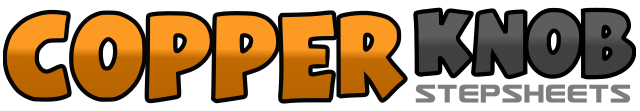 .......Count:24Wall:4Level:Improver.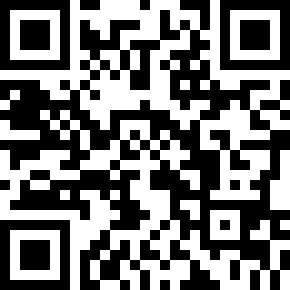 Choreographer:Natsuco Grace (JP) - January 2015Natsuco Grace (JP) - January 2015Natsuco Grace (JP) - January 2015Natsuco Grace (JP) - January 2015Natsuco Grace (JP) - January 2015.Music:That's My Kind of Night - Luke BryanThat's My Kind of Night - Luke BryanThat's My Kind of Night - Luke BryanThat's My Kind of Night - Luke BryanThat's My Kind of Night - Luke Bryan........1-2Rock R to fwd R diagonal, recover L3&4Step R to back R diagonal and bump & bump (weight on R)5-6Rock L to back L diagonal, recover R7&8Step L to fwd L diagonal and bump & bump (weight on L)1-2Step R to fwd, hitch L,3-41/4 turn left and step to side, stomp R beside L5&6R kick ball change7-8Walk(R-L)1&2Push R to side, recover L, cross R over L3&4Push L to side, recover R, cross L over R5-6Slide R to back R diagonal, touch L beside R7-8Slide L to back L diagonal, touch R beside L1-2Rock R to R, recover L3&4Step R behind L, step L to side, cross R over L5-6Rock L to L, recover R7&8Step L behind R, step R to side, cross L over R9-121/2 pivot turn left x2 （Option：R heel tap x4 in place）